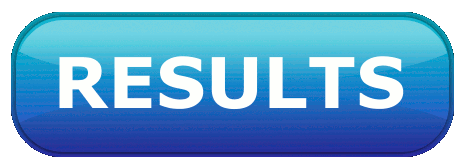 A Level 							Thursday 17 August 2017 from 8.30amBTEC Level 3, 4 & 5		Thursday 17 August 2017 from 11.30amCertificatesGCSE							Thursday 24 August 2017 from 8.30amBTEC Entry Level, 1 & 2 Thursday 24 August 2017 from 11.30amCertificatesYou must have photo ID when collecting any results.All the above will be available for collection in the Courtyard Café. 